10.06.20201. Z Dumorysiem nad Morzem Bałtyckim 
https://www.youtube.com/watch?v=qWMN0iL9k_c2. „Nad morzem” – oglądanie ilustracji dotyczących krajobrazu nadmorskiego w książkach i albumach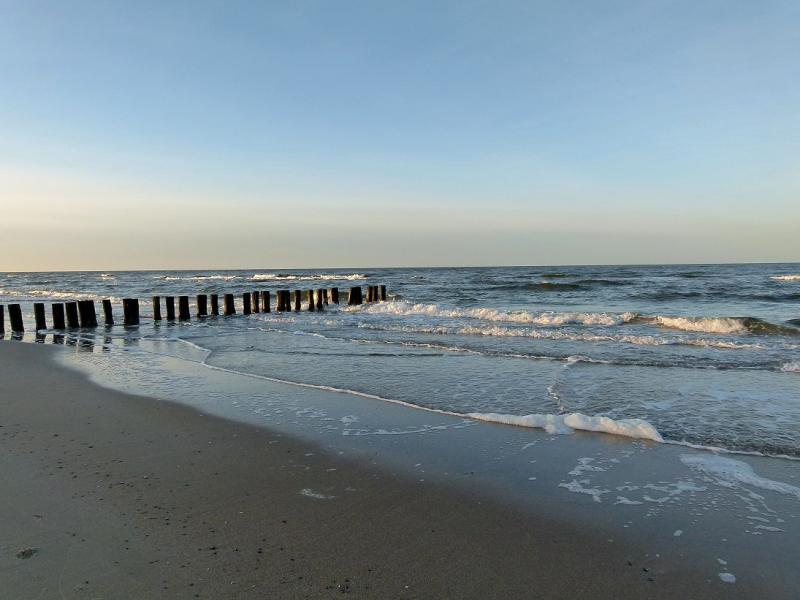 3. „Nad morzem” – rozmowa z dziećmi. Nadmorskie krajobrazy. 
(słowa do analizy i syntezy mewy, wydmy, statki, kutry rybackie, fale, piasek.)Dlaczego lubimy morze?; 
Co zabieramy ze sobą, idąc na plażę?; 
Co można robić na plaży?; 
O czym należy pamiętać, gdy jesteśmy z rodzicami na plaży?; 
Dlaczego morze jest niebezpieczne?; 
Kto dba o nasze bezpieczeństwo nad morzem? 4. Morskie zagadkiW cieniu jego się schowasz,
kiedy jesteś na plaży, 
a słońce z wysoka 
bardzo mocno praży. /parasol plażowy/ Ochroni cię przed wiatrem,
kiedy jesteś na plaży. 
Poczujesz wtedy 
jak mocno letnie słońce praży. /parawan/ Człowiek za burtą! 
O tam! Widać ręce, głowę!
Rzucić trzeba prędko, koło… . /koło ratunkowe/Nie leży na plaży, 
wypatruje oczy.
Gdy potrzebna pomoc, 
szybko w wodę skoczy. /ratownik/ Jakie białe ptaki lubią morskie szlaki? /mewy/ Stoi nad morzem.
Nigdy nad rzeką. 
Jej światło widać bardzo daleko. /latarnia morska/ Nad morzem ta łódź
to jest miejsce pracy. 
Na połów ryb tą łodzią
ruszają rybacy. /kuter rybacki/5. „Idzie rak- nieborak”- zabawa grafomotoryczna z wykorzystaniem PiL74 Dzieci siedzą na dywanie w siadzie prostym. Kroczą po wyprostowanych nogach kciukiem, palcem wskazującym i środkowym, aż do palców stóp 
z jednoczesną recytacją:Pewien rak- nieborak zawsze chodzi sobie wspak.Kraby łypią  na to okiem i wędrują sobie bokiem.6. „Plażowe liczenie” – zabawa dydaktyczna z wykorzystaniem KP4.26. 7. Propozycja pracy plastycznej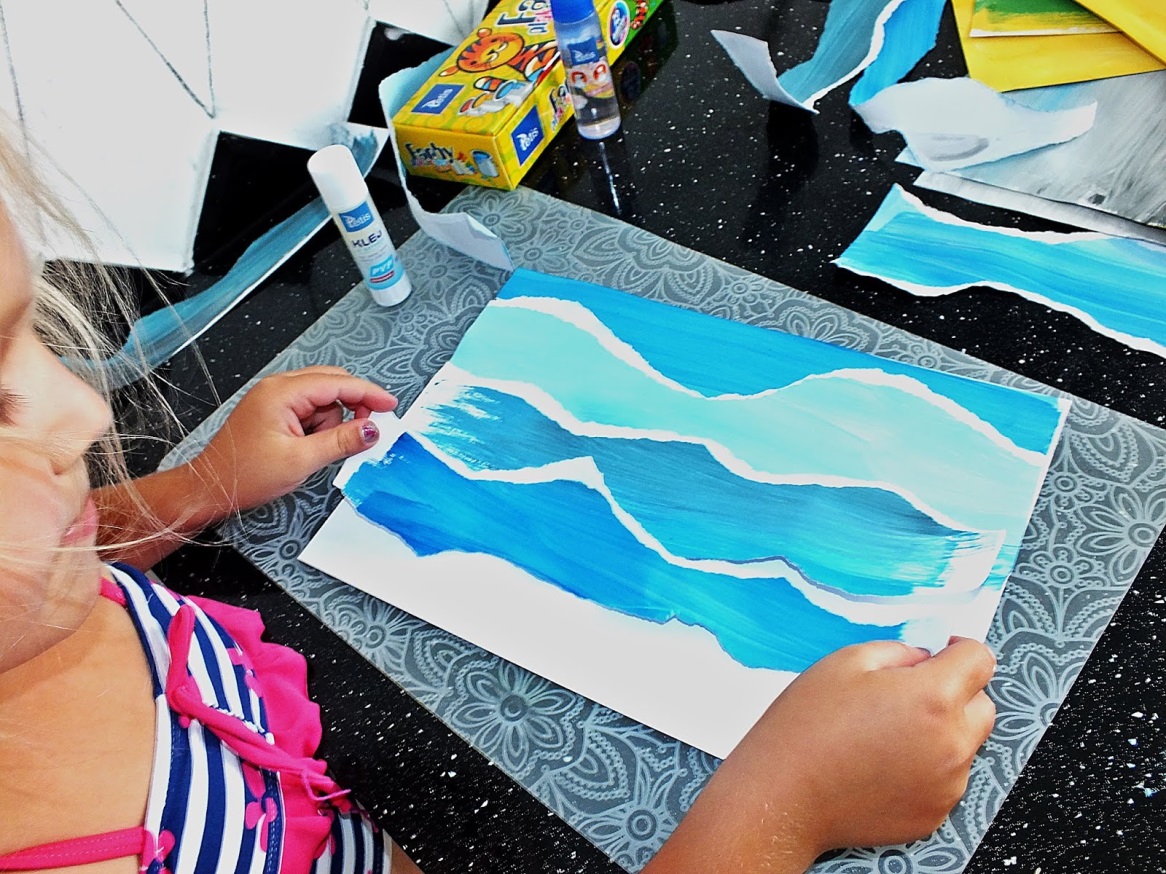 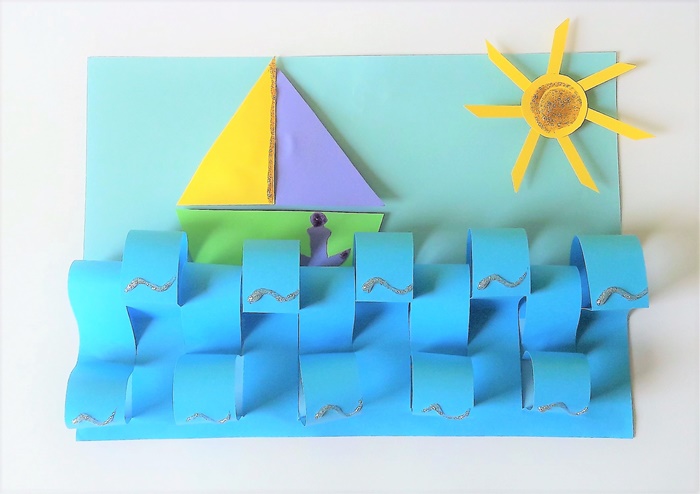 